Minutes of the Kinnerley Annual Parish Meeting, held on Monday 27th March 2023 at Kinnerley Parish HallPresent: 8 members of the public, Cllrs Nick Barclay, Mandy Chapman, Charles Green, Richard Greening, Lorraine Jones, Maurice Jones, Alan Lewis, James Peto, Sharon Quayle, Cllr Vince Hunt (Shropshire Council).In attendance: Ian Cruise-Taylor – Parish ClerkThe meeting was chaired by Cllr. Nick Barclay - Chairman of Kinnerley Parish Council 1. The Chairman of the Parish Council welcomed everyone 2. There were no apologies for absence3. Those present received and approved the minutes of the Annual Parish Meeting 28th March 20224. The Chairman gave his Annual Report on the previous year’s activity in respect of the Parish Council - attached5. Reports and contributions received on matters of interest to the Parish of Kinnerley included:	Shropshire Councillor – Cllr Vince Hunt reported that:There was to be a test of a new national warning system on the 23rd AprilSchool House Bridge over the Montgomery canal was to be repaired during mid-AprilShropshire Council is changing the structure of its scrutiny committees to fit with departmental structures and the county’s Place PlansFree school meal support would continue during the easter break and beyondThe Holiday Activities and Food (HAF) programme would be available for 14-16 year olds during the Easter holidays Kinnerley C of E Primary School – the headteacher Elizabeth Madin submitted a written report - attached	Maesbrook Village Hall Committee – Cathy Preston, Chair of the Committee gave a verbal report – copy attached 	Kinnerley Parish Hall Committee – Jeremy Lee, Chair of the Parish Hall Committee spoke to a power point presentation on the activities of the Parish Hall - attached	Peel’s Plantation Trustees – Desmond Hudson spoke on behalf of the Trustees, thanking the Parish Council for its donation, and reported that there had been no significant activity since the recent storms5.	There were two further reports and contributions from electors on matters of interest or concern to the Parish of Kinnerley:Mark Cuthbert-Brown reported on the P3 group of volunteers which seeks to keep the local footpaths in good order. It was noted that due largely to Covid and a reduction in group numbers, activities had been limited to the upkeep of stiles and gatesMartin Jones – Chairman of Oswestry Rural Parish Council spoke about the importance of limiting pollution in local watercourses, and reducing light pollution and invited the parish council to consider supporting efforts, in co-operation with other parish councils, to help improve the local environment.6. The date of the next Annual Parish Meeting scheduled for 25th March 2024 was approved7. A vote of thanks was proposed for the Chairman of the Parish Council and unanimously carried.Signed………………………………………. Chairman of the Parish CouncilDate………………………………………..KINNERLEY PARISH COUNCILAnnual Report for year ending March 2023Cllr Nick Barclay - ChairmanThis is my Annual Report for Kinnerley Parish Council for the year ending March 2023. Following the disruption caused by the Covid 19 pandemic during 2020 and 2021, I am pleased to say that our pattern of meetings and activities has returned to something like normal during 2022 / 23. During the past 12 months, much work has been put in by Councillors to address a variety of issues needing attention, some partly delayed by the pandemic. They have been ably supported by our Parish Clerk, who joined us in mid 2021, and has improved our systems for monitoring and actioning both short and longer term issues we are dealing with. I am not going to attempt to catalogue everything, but I will highlight the following: -Kinnerley Village Centre Amenities – With the children’s play area no longer in brand new condition, various initiatives have been undertaken. I am particularly grateful to Richard Greening for leading a working group that has identified and attended to various repair and safety issues. This has included repairs and painting the fenced play area, new surfacing bark, and repairs to the Halston Field bridge. This work has also included a complete resurfacing of the BMX track and a review of the grounds maintenance contract specification.Road Safety - We continue to press for improvements to road safety and the conditions of our roads. Following the success of the Vehicle Activated Signs in Maesbrook, a further one is planned in Knockin Heath. Flooding - has continued to be a major problem for parts of our Parish, and I am particularly grateful for all the hard work by Charles Green in liaising with the Environment Agency and other bodies to encourage a more holistic approach to the management of the River Severn / Vyrnwy basin. Mobile Phone Coverage – during the year a detailed survey was carried out, spearheaded by Stephen Hilton, to assess the quality of coverage we receive from mobile phone providers. We are very grateful to Stephen for all his hard work, and for agreeing to continue to help us with seeking improvements, even though he has now stepped down as a Councillor.Defibrillators – Following access problems experienced in mid 2022, it was decided to display the access codes on the cabinets of our three defibrillators. In addition we agreed to fund the provision of Bleed Control Kits in the three defib. cabinets. Consideration is also being given to the provision of a fourth defibrillator in the Pentre / Edgerley area.Our financial situation has continued to remain robust and well managed, generally within or close to our budget. We have again managed to provide donations to our village halls, churches and other local organisations. In recent years we have managed to keep our annual precept to households at the same level, and a nil increase will also apply in the year starting April 2023. We continue to keep under review the projects that can be funded from the Community Infrastructure Levy (CIL), including plans for the provision of some adult exercise equipment in Kinnerley park..As always, we continue to assess the various planning applications that arise, taking care to give support where we feel it is appropriate, but opposing some proposals where they are out of step with our guiding light, the Kinnerley Parish Neighbourhood Plan, and with precedents set by our earlier decisions on particular schemes. In most cases our approach is also supported by Shropshire Council, and in two cases that went to appeal, by the Planning Inspectorate as well. We continue to await the final determination of Shropshire Council’s Local Plan Review.We are grateful for the support and help we receive from our Shropshire Councillor, Vince Hunt, our local MP Helen Morgan, and from the local Police. We are in the process of liaising with Kinnerley Parish Hall committee, to clarify interface issues between the Hall and the Parish Council. We also seek to liaise with other local organisations, and earlier this month I was invited to give a brief talk and Kinnerley School about my background and the work of the Parish Council. I was sorry to learn, at the start of 2023, that Councillor Lorna Baker from Pentre and Councillor Stephen Hilton from Kinnerley village, wished to stand down. Can I record our thanks for the work they have done during their time with us, and wish them well for the future. At the time of writing, we are now in the process of looking to co-opt two new members to the Council.Finally, this is my opportunity to thank all our Councillors for their commitment, diligence and hard work over the last year working together to serve the community in many different ways, each with our different views and strengths. Can I also thank Ian Cruise-Taylor, who has now settled in very well as our Parish Clerk and supports us in many ways with his extensive experience.Thank you everyone. Nick BarclayChairman, Kinnerley Parish CouncilKinnerley CE Primary School -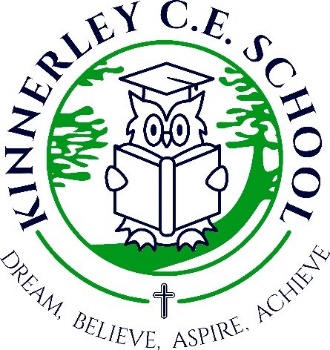 brief report for Parish Council March 27th 2023Acting Headteacher, Elizabeth Madin, sends apologies due to clash with Full Governors meeting.Please find below just some of the many activities that have taken place during the course of this term. The school is a busy place with a fantastic team of staff, wonderful children and families. Our next challenge will be budget as schools both nationally and locally are set to face a sharp increase in costs.Spring Term 2023New clubs - dominoes, mindfulness, craft, games, choir, bell ringing, Just Dance, 2 x sports, recorder12,1,23 Barn Owls lead worship21.1.23 Celebration open to Barn Owls26.1.23 Discipleship day27.1.23 School council feedback to school - 4 issues1.2.23 Visit from Harley, new reading dog in training2.2.23 Visit from dairy farmer3.2.23 Number Day with orienteering activities3.2.23 link with NSPCC Speak Out Stay Safe3.2.23 Celebration open to LEOs7.2.23 Safer Internet Day7.2.23 Y5/6 Hockey tournament7.2.23 Parent Internet Safety talk at St Mary’s tea and Toast9.2.23 Visit from Lord Lieutenant16.2.23 Valentine’s disco2.3.23 World Book Day2.3.23 Swimming started - 7 weeks3.3.23 Counsellor Nick Barclay, chair of the Parish Council aspiration assembly7.3.23 Launch of ‘Choose a book Tuesday’8.3.23 Parent communication meeting ‘How we know your child.’8.2.23 Gymnastics competition8.2.23 Girls in football at STITC9.3.23 Visit from Eric Cohen, Jewish educator10.2.23 Y5 language day at the Corbet17.3.23 Snowy Owls parent assembly17.3.23 Comic relief big joke day16.3.23 Author visit Sarah  Griffiths16.3.23 Tag rugby at Packwood Haugh21.3.23 RE trip to Telford - Mosque & Gurdwara21-23.3.23 Scholastic Book fair20 and 22.3.23 Parent consultation evenings.23.3.23 ‘Stepping Out’ road safety awareness training28.3.23 Easter service at St. Mary’s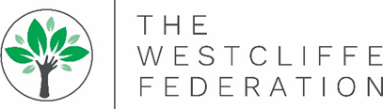 Maesbrook Village Hall Report -Kinnerley Parish Council Annual Meeting 2023 Committee members The committee meet regularly to look after all aspects of running the hall. They are a dedicated and great team!  Use of the hall During 2022 we were delighted that the hall was used regularly throughout the year with bookings building up after the long period of closure during Covid. Regular bookers included Art club, Coffee and chat, Gardening club, Crew Green Rifle Shooting Club, More than Willow, Makey Doey and Meditation Classes.  The hall has also been used for church events, private parties and family gatherings. With the Black Horse opening for limited hours each week and the closure of the Methodist Chapel the Village Hall is an important community facility in the village.  The Committee organised three events during 2022 and our recent AGM was attended by around 30 people.  The Hall will be used for a community lunch to celebrate the King’s Coronation. The committee is heartened by the good attendance at the events which shows support for their work.  Financial Situation Due to increased use of the hall, there was a small surplus of income over expenditure  We are fortunate that we are on a fixed electricity tariff until 2024 which means that we have not been affected by current energy increases – this will need to be budgeted for next year. It has been noted that our new heating system, which was supported by the Parish Council through CIL funding and our low energy lighting system are more economical to run compared with the old overhead heaters.  Thank you to Kinnerley Parish for the donation of £700 in2022 which helped cover the fixed overheads of insurance and fire extinguisher servicing. Other donations were most gratefully received during the year.  The Hall rates were increased during 2022 to reflect improved facilities and to accommodate rising costs.  ½ day £20 (£15 for Maesbrook resident/ group) Full day £40 (£30 for Maesbrook resident or group) Fabric of the Building Due to extensive work during 2021 the building is in good condition and no work was required throughout 2022. We continue to pursue Openreach with regard to installing Wi-Fi in the hall. This is proving to be difficult, but we hope to succeed during 2023.It will be of benefit to users and will also enable us to control the heating remotely.  Other plans for 2023 include purchase of some new replacement chairs and tables   - the Parish Council kindly helped fund the chairs more than 15 years ago.   In Summary - the bookings for 2023 are solid and the hall is in good condition so we should look forward to another good year its history. Cathy Preston, Chair,27 March  2023 1AGM — September 2022New Committee elected (following on from co-options in May 2022). • List of Trustees updated with Charity Commission.All positions filled for 2022/23, but some notifications of intention to leave. Will need 'fresh blood' in 2023/24.Satisfactory report submitted to Charity Commission.Looking to work with KPC on remaining governance and responsibility issues and possible shared resources on cleaning and maintenance.New Treasurer co-opted in February 2023.KPH Report to Kinnerley parish Council 2703232Health and SafetyReviewed existing Health and Safety measures and updated Risk Assessment using HSE Template for Village Halls.Current H&S Record in place and available for scrutiny. Looking to make one Committee Member responsible for H&S issues.Legionella testing and documented weekly venting programme in place for unused changing rooms.Fire Alarm fitted to comply with requirements of the 2020 Fire Risk Assessment and the Regulatory Reform Order (Fire Safety) 2006.Transferred ownership of marquees to Church following legal advice on the liability of renting them out without a full H&S regime being in place.3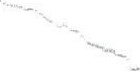 4FundraisingLooking to ensure we maximise own resources to try and cover costs. We have:-Reviewed charges and increased them in line with other Halls in the vicinity;Planned a programme of fundraising events to increase income. For 2023/24 we have planned Ceilidh, Beer Festival (in conjunction with St. Mary's Church), Fashion Show, 60s/70s/80s Night and possibly a Race Night;Looked to maximise grant opportunities:Oswestry Rotary Club provided EIOOO to start refurbishment of kickboards in playing area (Veolia unfortunately turned down a bid for the balance);Kinnerley Parish Council grant funding of E1600 received in May 2022;Applied to Severn Trent (unsuccessfully) to cover cost of Fire Alarm.CIL Funding?5Chair – Cathy Preston Treasurer -: Nina Morgan  Minutes secretary – Dianne Storey Booking secretary Tina Stamps  Mandy Chapman Ken Salisbury Isobel Bennison KINNERLEYPARISH HALLReport to Kinnerley Parish Council27th March 2023Emerging from CovidExcellent safeguarding arrangements in place to take the Hall through Covid. Grants allowed Hall to survive with no income.Now restrictions are relaxed, bookings have yet to return to pre-Covid levels. Some groups have relocated due to fall in numbers.Costs have risen considerably (power, oil, water), but income has yet to rise in line with these costs. Currently digging into contingency each month to make ends meet.Cost of fire alarm (minimized through full procurement exercise) has made a considerable dent in contingency funds.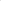 Clearly, this is not a situation that can be sustained indefinitely.Emerging from CovidExcellent safeguarding arrangements in place to take the Hall through Covid. Grants allowed Hall to survive with no income.Now restrictions are relaxed, bookings have yet to return to pre-Covid levels. Some groups have relocated due to fall in numbers.Costs have risen considerably (power, oil, water), but income has yet to rise in line with these costs. Currently digging into contingency each month to make ends meet.Cost of fire alarm (minimized through full procurement exercise) has made a considerable dent in contingency funds.Clearly, this is not a situation that can be sustained indefinitely.